 Муниципальный дистанционный проект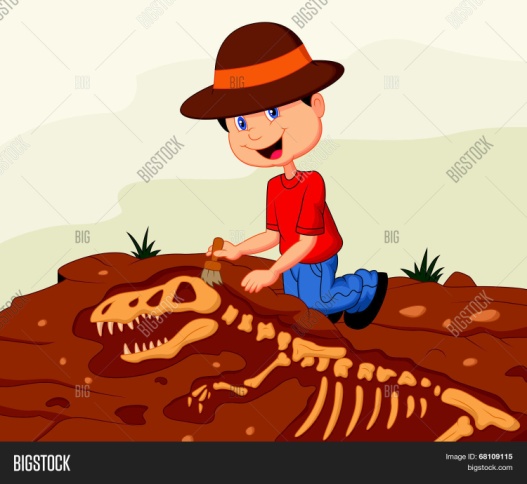 «Из тысячи планет Земли прекрасней нет!»             Команда «Земляне» 8б        3 этап, номинация 8-11 классы.руководитель: Бисева Ольга Сергеевнаhttps://cloud.mail.ru/stock/nLSTd5FitHF7Qc4Qf7ox4oM4 творческий этап «Живая палеонтология»Изготовление слепков окаменелостей и отпечатков древних вымерших организмов.
Этапы работы по созданию окаменелостей.Подбор необходимых материалов: различные раковины моллюсков, скелет динозавтра, морские звёзды.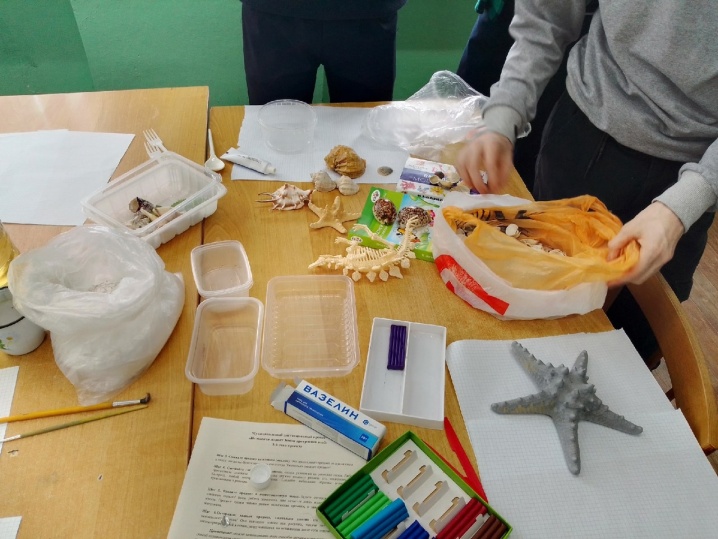 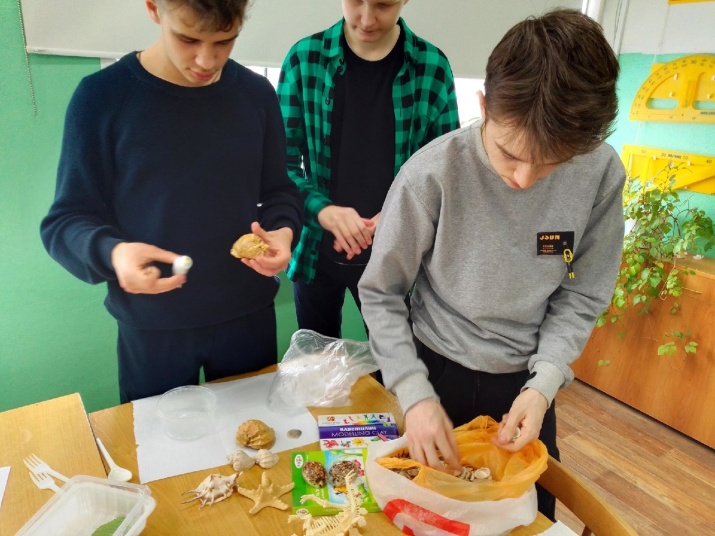 Выбор объекта для изготовления окаменелости: пластилин и гипс.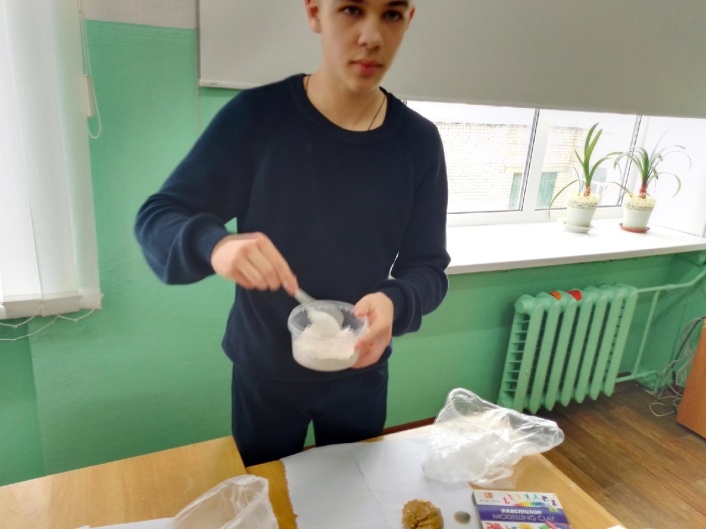 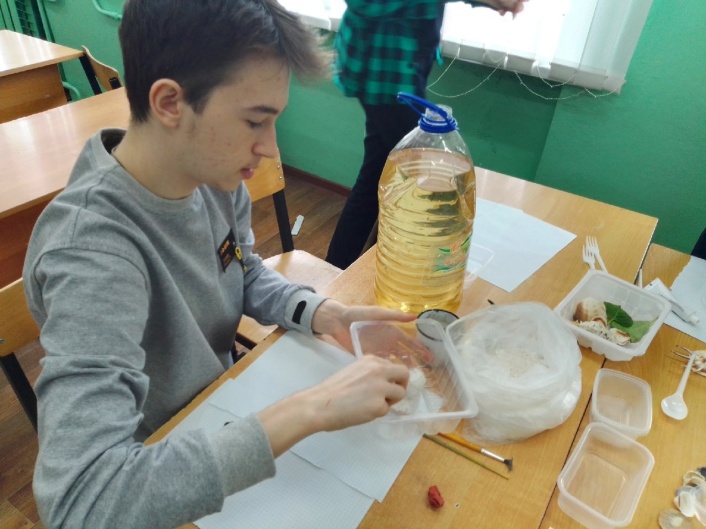 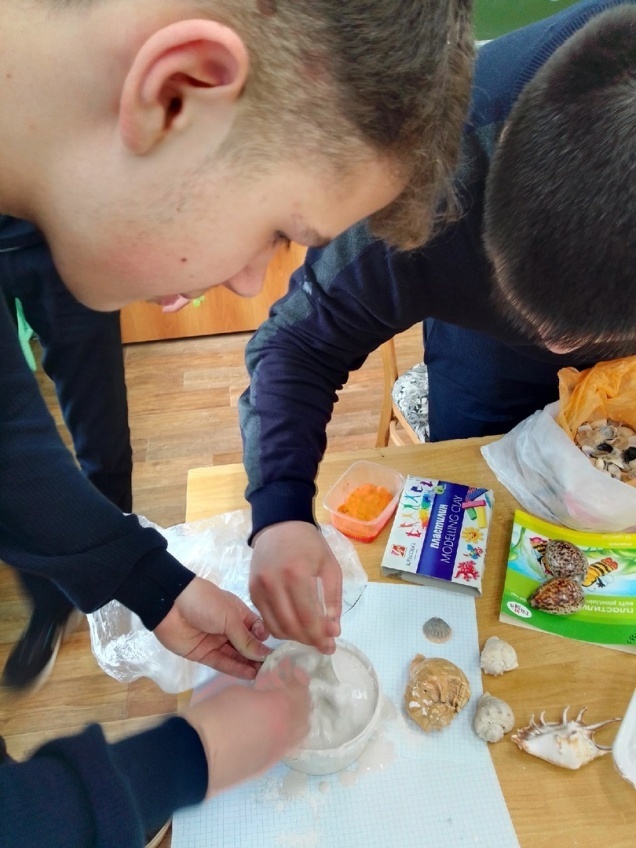 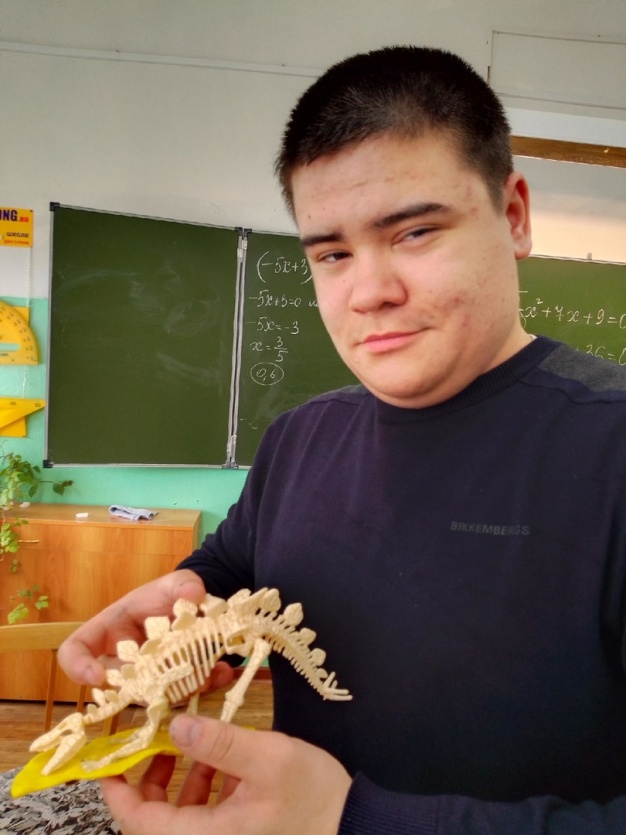 Обработка предметов вазелином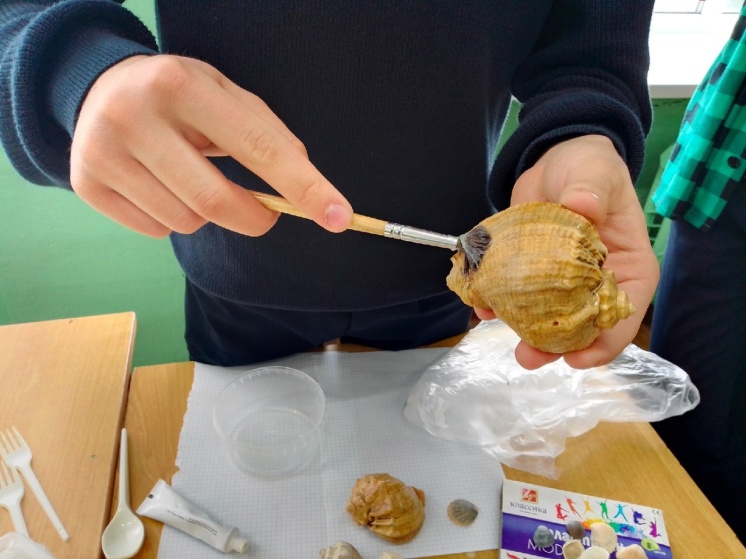 Изготовление слепков 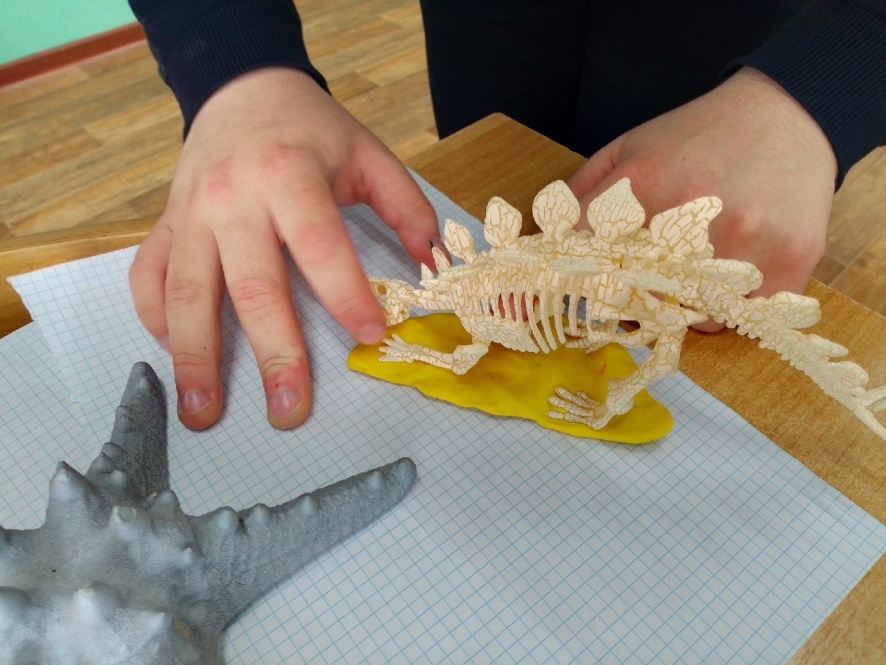 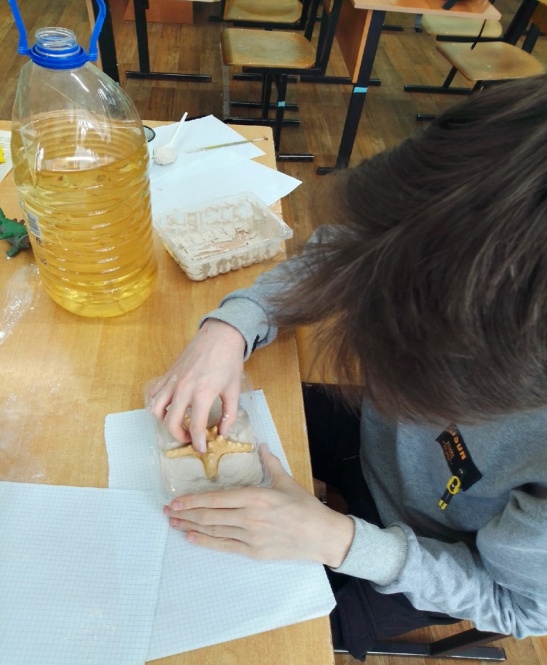 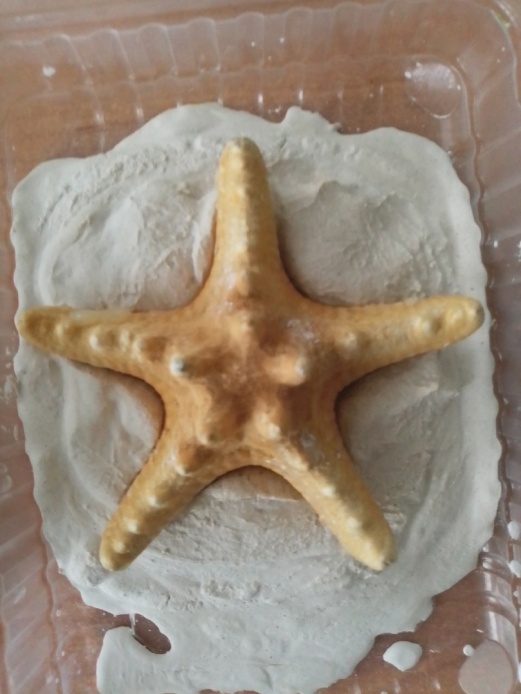 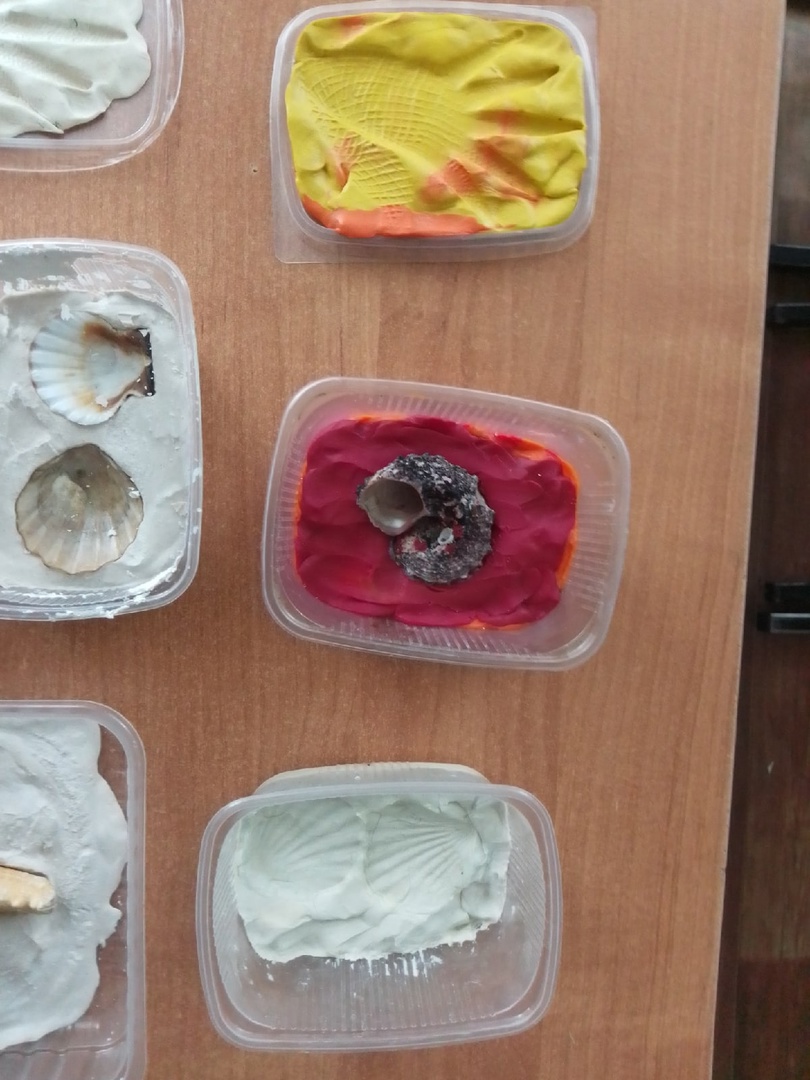 Результаты  проделанной работы: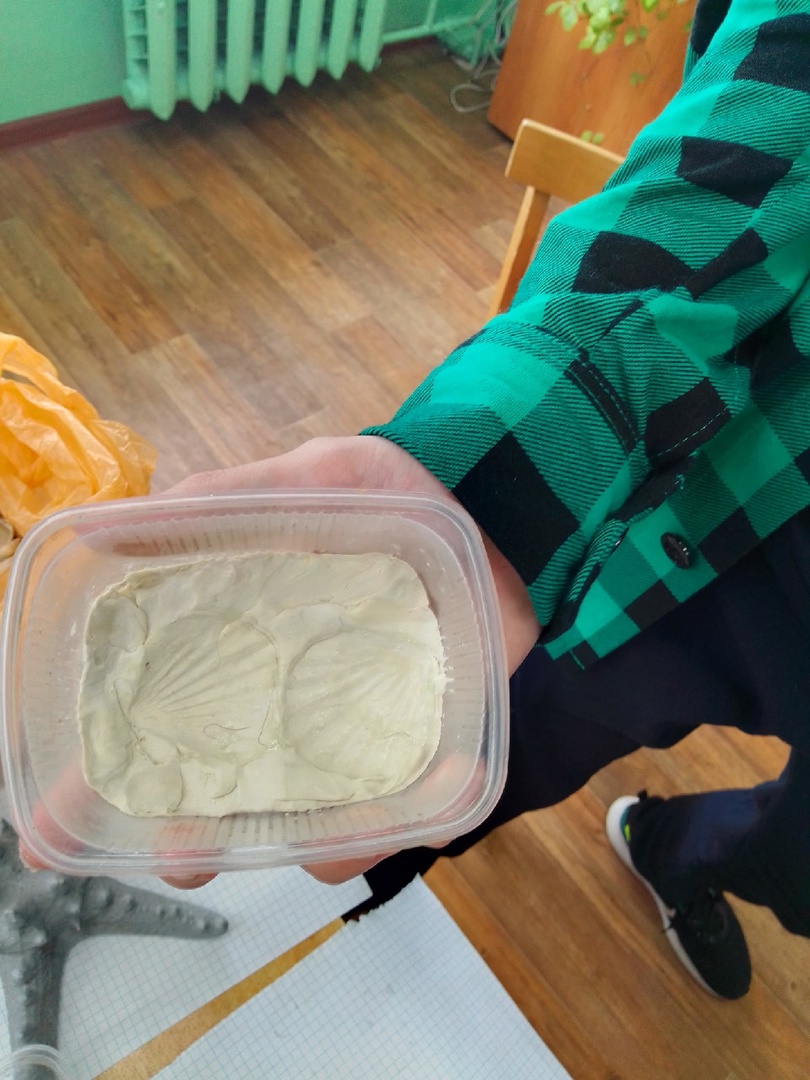 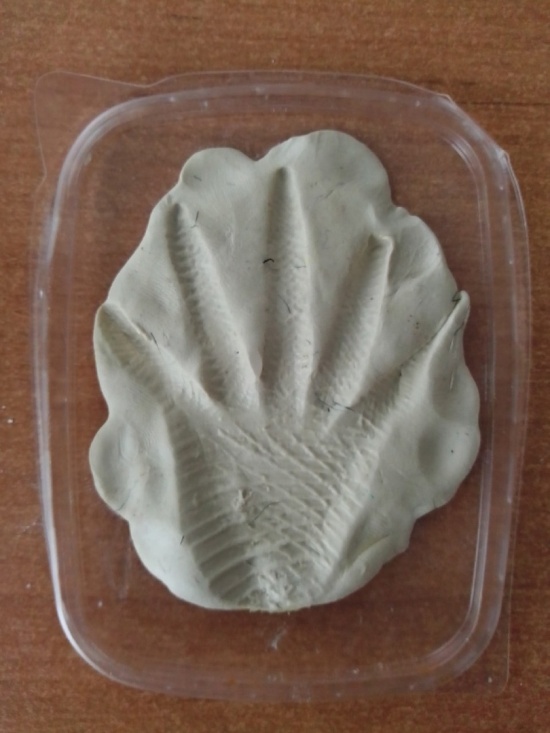 Эуфосилии ( Рис.1)	инфосилии (рис.2)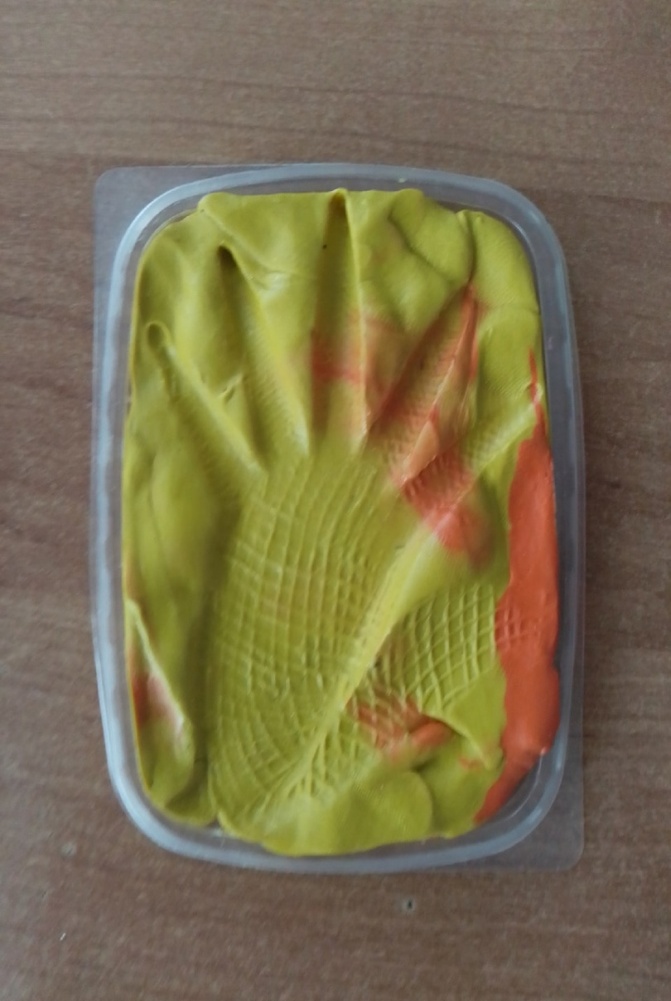                                                                                            Спасибо за внимание!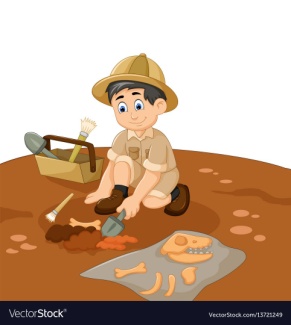                                                   P.S: остальные окаменелости представлены в видеофайле